Муниципальное общеобразовательное бюджетное учреждение«Средняя общеобразовательная школа № 26»(с углубленным изучением отдельных предметов)городского округа «город Якутск»ПОЛОЖЕНИЕмуниципального чемпионата«Молодые профессионалы» («WorldSkillsRussia) в категории «Юниоры» по компетенции «Кухня народов Севера и Арктики»1.Основные положения1.1.Согласно Положению Управления образования Окружной администрации г. Якутска «О проведении муниципального чемпионата «Молодые профессионалы» «WorldSkillsRussia») в категории «Юниоры – 2022» МОБУ СОШ №26 (с углубленным изучением отдельных предметов) организует конкурс учащихся школ г. Якутска по компетенции «Кухня народов Севера и Арктики».1.2.Цель: Ранняя профориентация и основ профессиональной подготовки школьников.1.3. Задачи::- выявление и поддержка талантливых детей и молодежи;- развитие у обучающихся навыков практического решения задач в конкретных профессиональных ситуациях и работы с техническими устройствами;- совершенствование навыков самостоятельной работы, развитие профессионального мышления и повышение ответственности обучающихся за выполняемую работу.1.4. Сроки проведения и условия: Дата проведения: 11 ноября 2022г. Время проведения: 1 смена в 10-00 часов, 2 смена в 12-00 часовВстреча экспертов и участников «Юниоров» на площадке соревнований.Знакомство участников.Регистрация участников и экспертов. Жеребъевка.Инструктаж по ТБ и ОТ (Конкурсанты, Эксперты, волонтеры)Знакомство с программой чемпионатной части соревнования.Подписание протоколов.Знакомство с конкурсными местами.Знакомство с оборудованием. Тестирование оборудования.Место проведения: ГАПОУ РС (Я) "Якутский технологический техникум сервиса",
677007, Республика Саха (Якутия), Якутск, Матросова 19.  К данному чемпионату допускаются учащиеся возрастной группы: 14-16 лет. В конкурсе принимает участие один участник от школы (всего 6 мест).Организационный взнос: 300 рублейКонкурсное задание Отборочного чемпионата «Молодые профессионалы» на Региональный чемпионат 2022 - 2023 годаКомпетенция 34«Кухня народов севера и Арктики»Возрастная категория 14-16 лет (Юниоры)Утверждаю: Главный эксперт  компетенции Винокурова С.Л. ____________________________ «Приготовление блюд в соответствии с заданиями модуля 1 (А,В)» Конкурсное задание включает в себя следующие разделы: 1. Введение 2. Формы участия вконкурсе 3. Задание для конкурса 4. Модули задания и необходимое время 5. Критерии оценки 6. Необходимые приложения Количество часов на выполнение задания: 1,5 ч. Разработано экспертным сообществом компетенции WSR ГАПОУ РС(Я) ЯТТС им. Ю.А. ГотовцеваСтрана: РоссияВВЕДЕНИЕНазвание и описание профессиональнойкомпетенцииНазвание профессиональной компетенции: «Кухня народов севера и Арктики» Описание профессиональной компетенции.Повар планирует меню, готовит разнообразные блюда в соответствии с санитарными нормами, а также управляет процессами на производстве.Сфера общественного питания предлагает поварам обширный и интересный диапазон вакансий. Обязанности повара могут варьироваться в зависимости от типа учреждения, где он трудится. Повар всегда отвечает за приготовление аппетитных и питательных блюд, придерживаясь отведенного бюджета. Также в сферу его ответственности входит соблюдение техники безопасности и санитарных норм.В зависимости от размера и типа кухни, заинтересованности и таланта, повар должен владеть следующими навыками:первичной обработки сырья, подготовки, работы со специями и приправами, приготовление и подача на стол различных блюд согласно рецептурам и модулю, согласно объявленным критериям;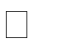 создания и испытания новых рецептов согласно критериям модуля и полученным указаниям;работы с технологическим оборудованием после надлежащего ознакомления с ним;обработки и подготовки различных видов и частей мяса,  определение размера порций, сервировка блюд с использованием соусов, подливок игарниров;подачи на стол в соответствии с особенностями национального блюда и правилами; понимание технологии и умение приготовить кондитерские изделия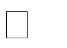 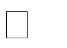 и выпечку согласно полученным критериям и рецептурам;понимания принципов сбалансированного планирования меню, расчёт себестоимости продуктов, оценка качества сырья и полуфабрикатов, способность рассчитать необходимое количество продуктов для получения со склада и у поставщиков для поддержаниязапасов;составления меню и следование бюджету согласно полученным критериям модуля;способности к эффективной коммуникации и сотрудничеству с участниками поварской бригады.В настоящий момент всё большую важность приобретает понимание требований специальных диет, обусловленных религиозными или культурными канонами, медицинскими рекомендациями. В учреждениях здравоохранения повара готовят для пациентов особые блюда, основываясь на инструкциях, полученных от врача-диетолога или шеф-повара. Повара также контролируют работу на кухне и могут отдавать персоналу  инструкции в процессе подготовки, приготовления и сервировки блюд.Область примененияКаждый Эксперт и Участник обязан ознакомиться с данным Конкурсным заданием.Сопроводительная документацияПоскольку данное Конкурсное задание содержит лишь информацию, относящуюся к соответствующей профессиональной компетенции, его необходимо использовать совместно со следующими документами:«Молодые профессионалы», Техническое описание «Поварскоедело»;Правила проведения чемпионата;Списокпродуктов;Инфраструктурныйлист;принимающая сторона – Правила техники безопасности и санитарные нормы.ФОРМЫ УЧАСТИЯ ВКОНКУРСЕИндивидуальный конкурс.ЗАДАНИЕ ДЛЯКОНКУРСАКонкурсное задание имеет один модуль (А,В).Конкурс длится 1,5 часа в течение 1 дня. Участники организовывают работу по своему желанию, но им необходимо учитывать время презентации модуля, указанного в расписании.В случае если участнику необходимо заказать дополнительные продукты, или убрать лишние он делает это в день С-1, но при этом баллы за данный аспект вычитаются.Участники конкурса  приносят одну корзину с ингредиентами в соответствии с заявкой в день конкурса. Заявку на ингредиенты, необходимые для  модуля конкурсного задания, необходимо отправить не позднее, чем за две недели до начала конкурса организаторам. Кому направлять заявку на продукты будет написано в группе экспертов. В случае, если участник не отправил заявку на продукты в указанный срок, баллы за данный аспект вычитаются.Во время чемпионата разрешается использовать только те ингредиенты, которые согласованы с организатором конкурса.Если участник конкурса не выполняет требования техники безопасности, подвергает опасности себя или других конкурсантов, такой участник может быть отстранен от участия в конкурсе.Конкурсное задание должно выполняться по модулю.  Каждый  модуль оценивается отдельно. Включает в себя приготовление и подачу блюд в соответствии с конкурсным заданием.МОДУЛИ ЗАДАНИЯ И НЕОБХОДИМОЕВРЕМЯЖеребьевку проводит главный эксперт за 1 день (С-1) до начала соревнований, далее участникам даётся 2 часа чистого времени для написания меню и окончательной заявки продуктов при необходимости.Все участники конкурса за один день  проходят 1 модуль. На выполнение модуля 1 (A, В) – 1,5 часа,  без учёта уборки рабочего места (0,5 часа ) + 2 часа для написания меню, общая продолжительность выполнения конкурсного задания  4 часа.Требования к спецодежде участников и экспертов Обязательные элементыКитель (поварская куртка) – белого цвета (допускаются цветные элементы отделки), длинный рукав (длина не менее ¾). На кителе должны быть нанесены следующие обязательные информационные элементы: логотип Союза «Молодые профессионалы (Ворлдскиллс Россия)» (далее WSR) на груди слева, под логотипом WSR фамилия и имя участника или эксперта, логотип учебного заведения должен быть нанесён – на рукав выше локтя, на воротнике допускается размещение флага России и региона, на спине допускается размещение наименования региона.Размещение информации рекламного характера на спецодежде, без согласования с WSR (например, логотипы спонсоров) НЕ ДОПУСКАЕТСЯ!!!Передник или фартук – при работе чёрного цвета (возможен вариант с грудкой), при сервировке и подаче белого цвета!!!!Брюки – поварские чёрного цвета;Головной убор – белый поварской колпак (допускается одноразовый); Обувь – профессиональная безопасная закрытая обувь с зафиксированной пяткой (кроксы не допускаются);Для экспертов обязательные элементы одежды – китель, передник или фартук, колпак (всё белого цвета), чёрные брюки, безопасная обувь.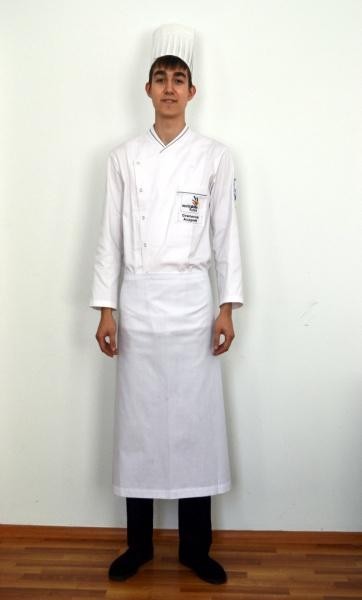 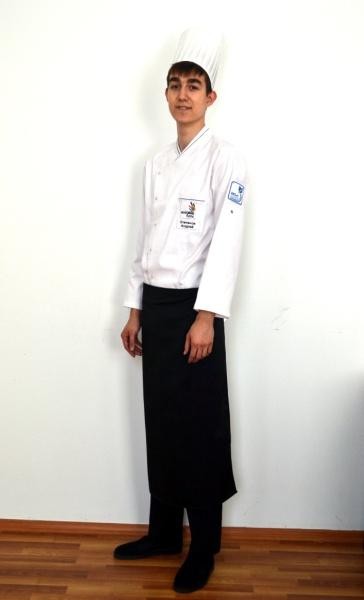 РАСПИСАНИЕКРИТЕРИИОЦЕНКИВ данном разделе определены примерные критерии оценки и количество начисляемых баллов (судейская и измеримая оценка). Система оценивания представлена в таблице 2. Общее количество баллов задания/модуля по всем критериям оценки составляет 70.ОЦЕНОЧНЫЕ КРИТЕРИИИзмеримые аспекты оценивания работы участника:Адаптациявпроцесс	работы, расстановка приоритетов, понимание процесса выполнения работы, применение знаний напрактике;Спецодежда соответствует требованиям;Корректное использование мусорных баков(пищевые\не пищевые отходы);Использование оборудования и инвентаря по назначению;Соответствие приемов приготовления заявленных в меню;Контроль отходов(брак);Расточительность;Заказ сырья соответствует планированию меню;Заказ сырья сдан вовремя;Дозаказ сырья отсутствует в день С-1;Дозаказ сырья отсутствует во время выполнения модуля.Судейская оценка работы участника:Планирование и ведение рабочего процесса в соответствии с актуальными гастрономическими тенденциями, расстановка приоритетов выделяя наиболее важныезадачи;Персональнаягигиена;Рабочееместо;Выбор ингредиентов в соответствии сменю;Навыки и знания относительно определения ингредиентов блюд, их использования и кулинарной обработки;Знание и применение приемов приготовления и тепловой обработки;Применение	и	использование	кухонного	инвентаря	и оборудования при приготовлении для усложненияблюда;Техника безопасности на рабочем месте.Измеримые аспекты оценивания результата работы участника:Время подачи – корректное времяподачи(±5 минут от заранее определённого). При задержке от корректного время подачи блюдо считается не представленным и неоценивается);Температура блюда соответствует конкурсному заданию;Компоненты блюда отражены меню;Масса (размер) блюда соответствует конкурсному заданию;Использование обязательных ингредиентов в соответствии с заданием;Правильность подачи (соответствиезаданию);Чистота тарелки (отсутствие брызг, разводов и отпечатковпальцев).Судейская оценка результата работы участника:Качествоблюда;Внешнийвид блюда;Стиль икреативность блюда;Текстура всех компонентов блюда;Вкус всех компонентов блюда;Общаягармоничность блюда.Номер участника__________________________________________МенюЧастьАГорячая  закуска «Саламат»ОписаниеПриготовить 3 порции	горячей закуски «Саламат»Оформление– на выбор участникаПодачаМасса горячей закуски - максимум 130г3 порции горячей  закуски подаются на отдельной посуде  - кытыйа диаметром 10-15 смТемпература подачи от 35°С до 65°СПодаются три идентичных блюдаИспользование при подаче несъедобных компонентов, дополнительных аксессуаров и вспомогательного инвентаря на тарелках НЕ ДОПУСКАЕТСЯ!!!Сервисное окно открывается за 5 минут до подачи и закрывается через 5 минут после подачиОдна кытыйа подаётся для оценки измеримых показателей, затем выставляется на демонстрационный стол и для фотографирования. Две кытыйа  подаются в дегустациюСпециальное оборудованиеРазрешено использовать дополнительное оборудование и инвентарь, которые необходимо согласовать с экспертом по технике безопасности непосредственноперед началом конкурса, за исключением аналогичного имеющегося на площадкеЧасть ВОладьиОписаниеПриготовить 3 порции мучного изделия оладьи якутскиеМучное изделие –оладьи якутскиеМинимум 1 гарнир1 соусДополнительное оформление мучного изделия на выборучастникаПодачаМасса блюда максимум 120г3 порции мучного изделия подаются на тарелках - круглая белая плоская тарелка диаметром 32смСоус должен быть сервирован на каждой тарелкеДополнительно подаётся одна порция 50 мл основного соуса в соуснике для слепой дегустацииТемпература подачи от 1 °С до 35°СПодаются три идентичных блюда.Использование при подаче несъедобных компонентов, дополнительных аксессуаров и вспомогательного инвентаря на тарелках НЕ ДОПУСКАЕТСЯ!!!Сервисное окно открывается за 5 минут до подачи и закрывается через 5 минут после подачиОдна тарелка подаётся для оценки измеримых показателей, затем выставляется на демонстрационный стол и для фотографирования. Две тарелки подаются в дегустациюСпециальное оборудованиеРазрешено использовать дополнительное оборудование и инвентарь, которые необходимо согласовать с экспертом по технике безопасности непосредственно перед началом конкурса, за исключением аналогичного имеющегося на площадкеДеньконкурсаОбщениеучастниковБрифинг Участников Проверканаличия продуктовПодготовкарабочегоместаМодульВремяподачиУборкарабочегоместаОбщениеучастниковВсегочасовДень 1Первая смена 10:0011:3009:0009:1509:1509:4509:4510:00Часть АГорячаязакуска саламат11:0011:3011:4511:4512:001,5часаДень 1Первая смена 10:0011:3009:0009:1509:1509:4509:4510:00Часть ВМучное изделие – оладьи якутские11:3011:3011:4511:4512:001,5часа День 1Вторая смена 12:0013:3011:0011:1511:1511:4511:4512:00Часть АГорячая закускасаламат13:0013:3013:4513:4514:00 1,5 часа День 1Вторая смена 12:0013:3011:0011:1511:1511:4511:4512:00Часть ВМучное изделие – оладьи якутские13:3013:3013:4513:4514:00 1,5 часаРазделКритерийОценкиОценкиОценкиРазделКритерийСудейскаяоценкаИзмеримаяОбщаяРаботамодуля 1АЧасть АГорячаязакуска саламатВЧасть ВМучное изделие-оладьи якутскиеИтого=Итого=Наименование модуляОписаниеДень 1День 1Часть А Горячая закуска - саламатЧасть В Мучное изделие- оладьи якутские